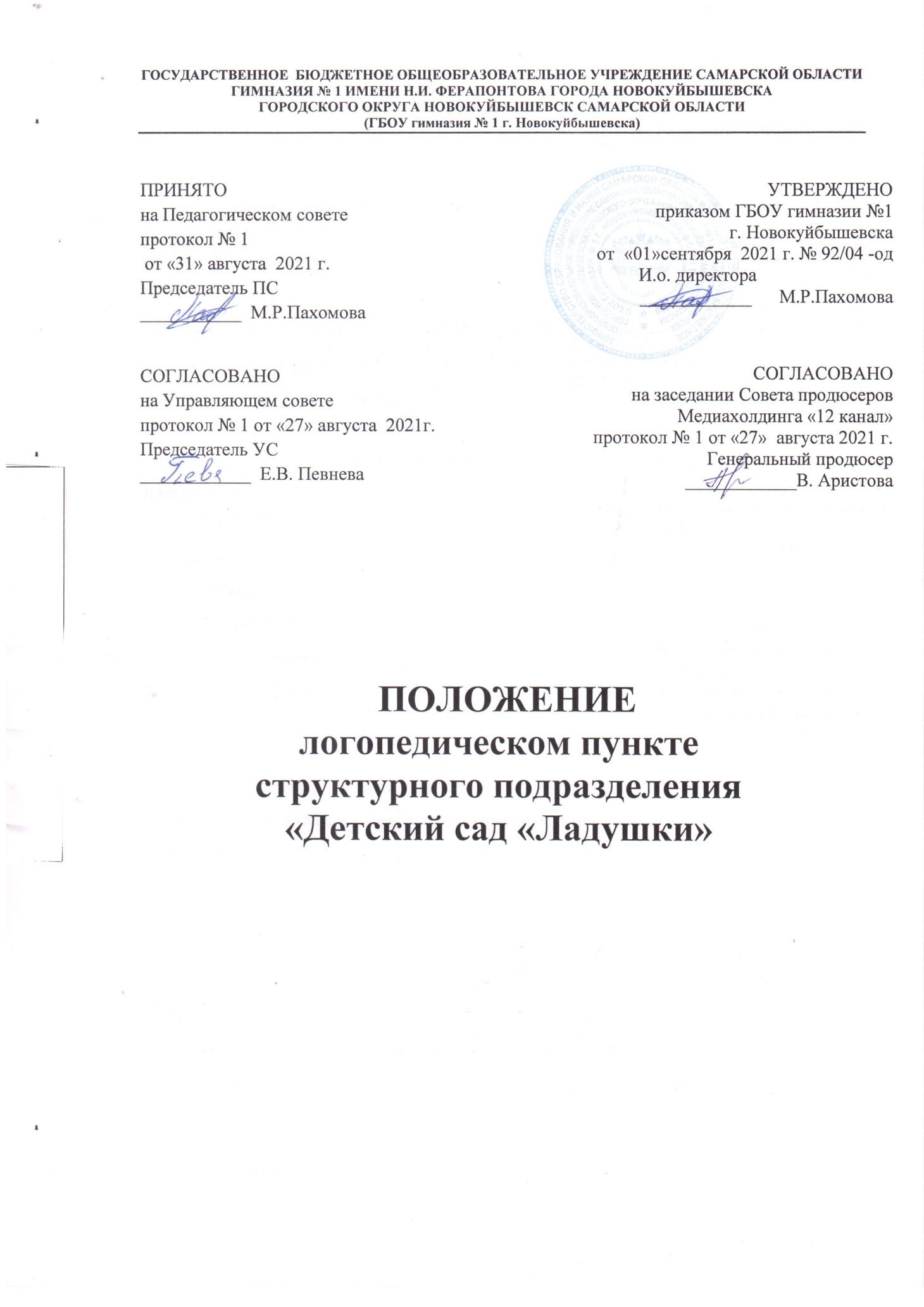 I. Общие положения1.1. Настоящее Положение о логопедическом пункте структурного подразделения «Детский сад «Ладушки» государственного бюджетного общеобразовательного учреждения Самарской области гимназии  № 1 имени Н.И.Ферапонтова города Новокуйбышевска городского округа Новокуйбышевск Самарской области (ГБОУ гимназия № 1) регламентирует деятельность работы логопедического пункта (далее по тексту – логопункт)  по оказанию психолого-педагогической помощи детям, испытывающим трудности в освоении основных общеобразовательных программ дошкольного образования.  1.2. Положение разработано в целях реализации гарантированного права обучающихся (воспитанников)  на получение доступной и качественной образовательной услуги на уровне дошкольного образования, оказания логопедической помощи детям,   испытывающим трудности в освоении основной общеобразовательной программы  дошкольного образования.1.3. Положение о логопедическом пункте определяет порядок  организации логопедического пункта и оказания психолого-педагогической помощи воспитанникам, консультативной услуги родителям. 1.4. Настоящее Положение разработано в соответствии с Федеральным законом Российской Федерации от  29 декабря 2012 г.  № 273-ФЗ «Об образовании Российской Федерации», Распоряжением Министерства просвещения Российской Федерации от 06.08.2020 г. № Р-75 «Об утверждении примерного Положения об оказании логопедической помощи в организациях, осуществляющих образовательную деятельность», письма Министерства образования Российской Федерации от 14.12.2000 г. № 2 «Об организации работы логопедического пункта общеобразовательного учреждения», действующего в части, не противоречащего Федеральному закону, а также  законами и иными нормативными правовыми актами РФ, Самарской области, приказами и распоряжениями министерства образования и науки Самарской области, Уставом и локальными актами ГБОУ гимназии « 1 г.Новокуйбышевска , в части, не противоречащей законодательству, договором между ГБОУ гимназией №1 г.Новокуйбышевска и  Поволжской территориальной психолого-медико-педагогической комиссией (далее по тексту - ТПМПК) ГБОУ ДПО «Новокуйбышевский РЦ», настоящим Положением.2. Основные цели и задачи по оказанию  логопедической помощи в условиях логопедического пункта. 2.1. Логопедический пункт создается в целях оказания коррекционной помощи воспитанникам структурного подразделение, имеющих нарушения в развитии устной речи, в освоении ими основной образовательной программы дошкольного образования.2.2. Основными задачами деятельности логопедического пункта являются:- организация и проведение логопедической диагностики с целью своевременного выявления и последующей коррекции речевых нарушений воспитанников;- организация проведения логопедических занятий (индивидуальных, подгрупповых) с воспитанниками с выявленными нарушениями речи, мониторинга уровня речевого развития  воспитанников, получающих логопедическую услугу  на логопункте.   - оказание консультативной помощи педагогам, родителям (законным представителям)  по вопросам организации и содержания логопедической работы с воспитанниками.    - профилактика нарушений письменной речи3. Порядок организации  логопедического пункта3.1. Логопедический пункт структурного подразделения «Детский сад «Ладушки» (далее по тексту – структурное подразделение) создается в целях оказания коррекционной помощи воспитанникам, имеющим нарушения устной речи, в возрасте от  4 лет до прекращения срока действия договора.3.2.  Основанием для зачисления воспитанников на логопедический пункт  структурного подразделения является:     - письменное заявление родителей (законных представителей) (приложение № 1 к настоящему Положению);     - заключение психолого-медико-педагогической комиссии (далее по тексту – ПМПК) о предоставлении   психолого-педагогической, медицинской и социальной помощи воспитанникам, испытывающим трудности в освоении основных общеобразовательных программ дошкольного образования, с  рекомендациями по оказанию логопедической помощи.3.3. На логопедический пункт зачисляются воспитанники, имеющие следующие нарушения в речевом развитии:- фонетические;- фонематические;- фонетико-фонематические.Допускается зачисление на логопункт детей с общим недоразвития речи (3-4 уровня речевого развития). 3.4. Зачисление (отчисление) воспитанников структурного подразделения на логопедический пункт оформляется приказом директора ГБОУ гимназии № 1 г.Новокуйбышевска и осуществляется в течение всего учебного года по мере освобождения мест.3.5. Предельная наполняемость логопедического пункта – не более 25 человек в течение года3.6. Продолжительность оказания логопедической помощи воспитанникам на логопедическом пункте определяется в соответствии с рекомендациями ПМПК.3.7. Выпуск   воспитанников   из   логопедического   пункта осуществляется по окончании срока оказания логопедической помощи ребенку, указанного в рекомендациях  ПМПК.4. Порядок оказания логопедической помощи4.1. Организация образовательной деятельности на логопедическом пункте регламентируется режимом работы структурного подразделения, графиком работы логопедического пункта, расписанием занятий, циклограммой специалиста. 4.2. Содержание коррекционной работы с воспитанниками определяется учителем-логопедом (учителями-логопедами) на основании рекомендаций ПМПК, ППк и результатов логопедической диагностики.  4.3. Логопедическая диагностика воспитанников, получающих помощь в логопедическом пункте структурного подразделения, осуществляется с согласия родителей (законных представителей) приложение 2 ,не менее двух раз в год, включая входное и контрольное диагностическое мероприятие, продолжительностью не менее 14 календарных дней каждое.  Логопедическая диагностика осуществляется с целью составления или уточнения плана коррекционной работы учителя-логопеда и другие варианты диагностики, уточняющие речевой статус воспитанника. 4.4. Основной организационной формой коррекционной работы на логопедическом пункте являются индивидуальные занятия. При необходимости с воспитанниками могут проводится подгрупповые занятия. Подгрупповые занятия организуются, с воспитанниками одного возраста, имеющие сходные по характеру и степени выраженности речевые нарушения. 4.5. Продолжительность индивидуальных и подгрупповых занятий определяются характером и степенью выраженности речевого нарушения, возрастом и психофизическими особенностями воспитанников и составляет:- индивидуальных занятий -  от 10 до 20 минут;- подгрупповых занятий – от 15 до 30 минут. 4.6. Периодичность индивидуальных и подгрупповых занятий определяется степенью выраженности речевого нарушения и составляет:-  с воспитанниками, имеющими фонетико-фонематическое недоразвитие речи – не менее     2-3 раз в неделю;- с воспитанниками, имеющими фонематическое недоразвитие – не менее  2 раз в неделю.5. Участники образовательных отношений. 5.1. Участниками коррекционно-образовательных отношений на логопедическом пункте являются воспитанники, родители (законные представители) воспитанников, учитель-логопед и воспитатели. 5.2.Образовательная деятельность на логопедическом пункте осуществляется     учителем-логопедом.5.3.Права и обязанности учителя-логопеда логопедического пункта определяются правилами внутреннего трудового распорядка ГБОУ гимназии № 1 и должностной инструкцией учителя-логопеда.5.4. На учителя-логопеда логопедического пункта распространяются все льготы и преимущества (продолжительность очередного отпуска, порядок пенсионного обеспечения), предусмотренные законодательством Российской Федерации.5.5. Ставка заработной платы учителя-логопеда устанавливается из расчета 20 часов педагогической работы в неделю. Учителю-логопеду устанавливается надбавка в размере 20% к должностному окладу.5.6. Права и обязанности участников образовательных отношений.  Учитель-логопеда:- проводит обследование речевого развития и отслеживает динамику устранения речевых нарушений воспитанников, зачисленных на логопедический пункт;- проводит индивидуальную и подгрупповую коррекционную образовательную деятельность   с   воспитанниками в соответствии с выявленными особенностями в речевом развитии;- определяет периодичность, продолжительность проведения индивидуальных и подгрупповых занятий;- планирует содержание коррекционной работы, отбирает и корректирует методы и приемы коррекционной помощи воспитанникам;- осуществляет   взаимодействие   со всеми специалистами и   воспитателями   по   вопросам   речевого развития, развития коммуникативных и других способностей воспитанников;- оказывает консультативную помощь педагогам, родителям (законным представителям)  по вопросам организации коррекционной   работы   по   преодолению   дефектов   речевого развития детей в условиях учреждения и семьи;- участвует  в  работе   методического  объединения  учителей-логопедов города;- представляет до 30 мая  ежегодно  отчет  по  определенной   форме  о проведенной коррекционной работе.5.7. Воспитатель:- создает предметную развивающую среду для своевременного речевого развития и профилактики нарушений в развитии устной и письменной речи воспитанников;- в соответствии с рекомендациями учителя-логопеда закрепляет  в индивидуальной работе с воспитанниками, посещающими логопункт, логопедический материал (по звукопроизношению, развитию фонетического восприятия, словаря, лексико-грамматических конструкций и т.д.); - проводит мониторинг усвоения содержания образовательной программы дошкольного образования воспитанниками, зачисленными на логопункт;- наблюдает за ходом речевого развития, диагностирует предпосылки и признаки формирования нетипичных (опережающих, задержанных, искаженных) вариантов развития устной речи;- осуществляет контроль над правильным произношением скорректированных учителем-логопедом звуков на этапе автоматизации, во всех видах детской деятельности, режимных моментах в течение дня;- взаимодействует в учителем-логопедом, родителями (законными представителями) воспитанников по вопросам освоения образовательной программы;- вовлекает в коррекционную работу родителей (законных представителей) воспитанников, обеспечивает заинтересованность в ее результативности.5.8. Воспитанник имеет все права, заявленные в Конвенции ООН о правах ребенка, установленные законодательством Российской Федерации и ФГОС дошкольного образования.5.9. Родители (законные представители) воспитанника:- создают в семье условия благоприятные для общего и речевого развития ребенка;-участвует в образовательном процессе по преодолению речевых нарушений;-обращаются за консультативной помощью к специалисту по  вопросам организации логопедической помощи;- несут ответственность за ежедневное  выполнение логопедических заданий в домашних условиях.  6. Документация логопедического пункта6.1. Логопедическим пунктом ведется следующая документация:- речевая карта на каждого воспитанника;- ИОМ на каждого воспитанника;- план индивидуально ориентированных коррекционных мероприятий;- расписание индивидуальных и подгрупповых занятий;- график работы учителя-логопеда;- циклограмма специалиста;- отчет об эффективности деятельности логопедического пункта;- журнал учета посещаемости воспитанниками коррекционно-развивающих занятий;- журнал консультаций родителей (законных представителей) ребенка.6.2. Логопедический пункт работает в соответствии с графиком работы, утвержденным директором ГБОУ 7. Управление логопедическим пунктом7.1.  Непосредственное общее руководство работой логопедического пункта осуществляет заведующий структурным подразделением в соответствии с Уставом ГБОУ гимназии № 1  г.Новокуйбышевска, в части не противоречащей законодательству и настоящим Положением.7.2.  Заведующий структурным подразделением:- несет ответственность за комплектование логопедического пункта;- обеспечивает создание условий для проведения с воспитанниками коррекционно-педагогической работы;- подбирает педагогов для коррекционной работы;- обеспечивает логопедический пункт специальным оборудованием, учебно-наглядными пособиями с учетом специфики коррекционной работы.7.3. Старший воспитатель:- обеспечивает повышение профессиональной компетентности педагогических работников, педагогической компетентности родителей (законных представителей) воспитанников в вопросах развития и воспитания детей дошкольного возраста;- организует и осуществляет проведение и анализ мониторинга результативности коррекционной работы;- контролирует применение педагогических технологий, обеспечивающих коррекцию и компенсацию отклонений в речевом развитии воспитанников; соблюдение требований к максимально допустимому объему недельной нагрузки; динамику устранения речевых нарушений воспитанников, зачисленных на логопедический пункт.8. Материально-техническое обеспечение логопедического пункта8.1. Для организации деятельности логопедического пункта выделяется кабинет, отвечающий санитарно-гигиеническим требованиям, обеспечивается оборудованием, необходимым для проведения индивидуальной и подгрупповой  коррекционной работы.9. Заключительные положения9.1. Данное Положение вступает в силу со дня его утверждения.     9.2. Настоящее Положение действует до принятия и вступления в силу нового.9.3. Структурное подразделение   вправе вносить в настоящее Положение изменения и дополнения в порядке, установленном Уставом ГБОУ или иными нормативно правовыми актами.Приложение № 1к Положению о логопедическом пунктеструктурного подразделения «Детский сад «Ладушки» государственного бюджетного общеобразовательного учреждения Самарской области гимназии № 1 имени Н.И.Ферапонтова города Новокуйбышевска городского округа НовокуйбышевскСамарской областиДиректору ГБОУ гимназии № 1г.Новокуйбышевска________________________от______________________(фамилия, имя, отчество родителя________________________(законного представителя)Заявление     Прошу зачислить моего (мою) сына (дочь) ______________________________________                                        (нужное подчеркнуть)                     (фамилия, имя, отчество ребенка, дата рождения)_______________________________________________________________________________________________________в логопедический пункт структурного подразделения «Детский сад «» государственного бюджетного общеобразовательного учреждения Самарской области основной общеобразовательной школы № __________________________ города Новокуйбышевска городского округа Новокуйбышевск Самарской области, реализующего основную образовательную программу дошкольного образования в соответствии с федеральным государственным образовательным стандартом дошкольного образования с «_____»_______________20_____года на период действий заключения и рекомендаций психолого-медико-педагогической комиссии.«___»__________20____года                                ______________/______________________                                                                                            подпись                           расшифровка     Даю согласие на психолого-педагогическое обследование и сопровождение моего (моей) сына (дочери) на психолого-педагогическом консилиуме (ППк) структурного подразделения «Детский сад «»  государственного общеобразовательного учреждения Самарской области основной общеобразовательной школы №__________________города Новокуйбышевска городского округа Новокуйбышевск Самарской области в рамках профессиональной компетенции и этики педагогических работников образовательной организации.     Согласие вступает в силу со дня его подписания и действует с «_____»__________20____года  по «_____»__________20_____ года.«___»__________20____года                               ______________/______________________                                                                                                                  подпись                           расшифровкаПриложение  № 2к  Положению  в структурном подразделении «Детский сад «Ладушки»» ГБОУ гимназии № 1 г.Новокуйбышевска Директору ГБОУ гимназии № 1 г. Новокуйбышевскаот_________________________________________________________________________(фамилия, имя, отчество родителя (законного представителя)Согласие родителя (законного представителя) воспитанникана проведение логопедической диагностики воспитанникаЯ, _____________________________________________________________________________________(фамилия, имя, отчество родителя (законного представителя) воспитанникаявляясь родителем (законным представителем) ________________________________________________________________(нужное подчеркнуть)__________________________________________________________________________________,(фамилия, имя, отчество ребёнка,   дата (дд.мм.гг.) рождения)посещающим (ей)  группу   общеразвивающей направленности    ____________                                                                                                                                             (название группы)выражаю согласие на проведение логопедической диагностики моего ребёнка.«_____» __________________20 _____ г.                     ____________________   ______________________                                                                                                                             (подпись)                                 (расшифровка подписи)